                                                            Apstiprinātsar Bebru pamatskolas direktores26.08.2020. rīkojumu Nr. 1-12/10Kokneses novada Bebru pagastāKārtība piesardzības un distancēšanās pasākumu īstenošanai Covid-19 infekcijas izplatības ierobežošanai Bebru pamatskolāIzdota saskaņā ar Kokneses novada domes 2020.gada 21.augusta rīkojumu “Par mācību procesa organizēšanu ar 2020.gada 1.septembri” I Vispārīgie jautājumiKārtība izstrādāta ievērojot Ministru kabineta 2020. gada 9. jūnija noteikumos Nr.360 “Epidemioloģiskās drošības pasākumi Covid-19 infekcijas izplatības ierobežošanai” (prot. Nr. 40 32. §) un “Ieteikumi izglītības iestādēm piesardzības pasākumu īstenošanai Covid–19 infekcijas izplatības ierobežošanai” noteikto.Kārtība nosaka skolēnu, pedagogu, skolas darbinieku, vecāku vai likumisko pārstāvju un citu apmeklētāju vienotu izpratni par vispārējās epidemioloģiskās drošības prasībām Bebru pamatskolā (turpmāk tekstā - Skola). II Koplietošanas telpu izmantošanas ierobežojumiPārvietošanās kārtība pa kāpnēm. Pārvietošanās uz augšu notiks pa centrālajām kāpnēm.Pārvietošanās uz leju notiks pa rezerves kāpnēm.Ēdināšanas kārtība. Pusdienas notiks vienā maiņā, ievērojot starp klašu grupām 2 m distanci.Noteikumi pie garderobēm. Garderobes apmeklē pa klašu grupām. Garderobēs vienlaikus drīkst uzturēties divi skolēni, pārējie atrodas ārpusē. Plūsmu pie garderobēm koordinē skolas dežurante.Tualešu apmeklējuma kārtība. Tualetes 1.-4. klases  apmeklē pa klašu grupām un tualetē vienlaikus drīkst uzturēties divi skolēni. 7.-9. klases skolēni apmeklējot tualetes, ievēro vizuālās distancēšanās norādes (līniju uz grīdas). Plūsmu pie tualetēm koordinē atbildīgais dežurants.III Pulcēšanās ierobežojumiPasākumu organizēšanas un norises noteikumi: klašu grupām, skolas darbiniekiem, vecākiem vai likumiskajiem pārstāvjiem un citām personām ievērot 2 m distanci no pārējām personām; ievērot distancēšanos atbilstoši norādītajam marķējumam.Apmeklētāju noteikumi: pirms ieejas skolā veikt roku dezinfekciju; skolā ienākt ar personīgo sejas masku (obligāti) līdz norādītajai vietai (marķējumam); pieteikties pie skolas dežuranta informējot ierašanās iemeslu (ievērojot distanci 2 m); gaidīt skolas dežuranta norādījumus.Skolēnu pieņemšana un nodošana vecākiem vai likumiskajiem pārstāvjiem:pirms ieejas skolā dezinficēt rokas;skolā ienākt ar personīgo sejas masku (obligāti) līdz norādītajai vietai (marķējumam);pieteikties pie skolas dežuranta, informējot par skolēna atvešanu vai pieņemšanu, pasakot vārdu, uzvārdu, klasi. gaidīt skolas dežuranta norādījumus.IV Higiēnas nodrošināšanaRoku higiēnas nodrošināšana.Rūpīgi mazgāt rokas ar ūdeni un ziepēm vismaz 40 sekundes:pirms un pēc ēšanas;pēc tualetes apmeklējuma;pēc pastaigas ārā;pēc apavu maiņas;pēc sporta nodarbībām. Roku nosusināšanai lietot vienreiz lietojamos dvieļus, salvetes vai roku žāvētāju.Ja nav iespējams nomazgāt rokas ar ūdeni un ziepēm, dezinficē rokas ar spirtu saturošiem roku dezinfekcijas līdzekļiem.Skolēni un skolas darbinieki lieto tikai personīgos rakstāmpiederumus: pildspalva, zīmulis, flomasteri u.c..Telpu higiēnas nodrošināšana. Ik pēc divām stundām un pārtraukuma laikā vēdina telpas vismaz 15 minūtes. Ik pēc divām stundām veic tīrīšanu un dezinfekciju koplietošanas telpās (tualetēs). Regulāri veic durvju rokturiem, galdu virsmām, krēslu virsmām tīrīšanu un dezinfekciju.Tīrīšanai izmanto dezinfekcijas līdzekļus.V Noslēguma jautājumi“Kārtība piesardzības un distancēšanās pasākumu īstenošanai Covid-19 infekcijas izplatības ierobežošanai Bebru pamatskolā” tiek publiskota Kokneses novada mājaslapā: https://www.koknese.lvKārtība stājas spēkā 2020. gada 1. septembrī.Saskaņotsar Kokneses novada domes priekšsēdētājuD.Vingri26.08.2020.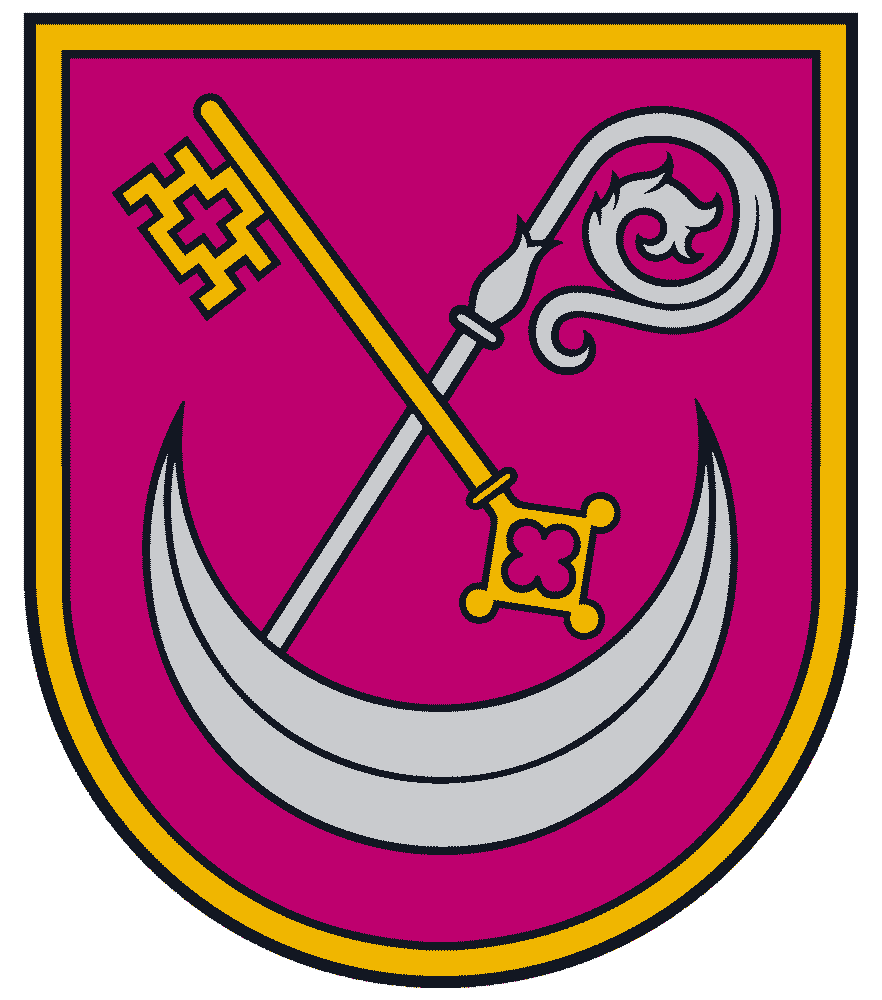 K  O  K  N  E  S   E  S    N  O  V  A  D  A    D  O  M  EB  E  B  R  U    p a g a s t a    p ā r v a l d e     B  E  B  R  U   P  A  M  A T  S  K O L  AK  O  K  N  E  S   E  S    N  O  V  A  D  A    D  O  M  EB  E  B  R  U    p a g a s t a    p ā r v a l d e     B  E  B  R  U   P  A  M  A T  S  K O L  AReģ. Nr. 4512900987Vecbebros, Bebru pagastā, Kokneses novadā, LV-5135, LatvijaTālrunis +371 65164357, fakss: +371 65164284, e-pasts: bebrupamatskola@koknese.lv